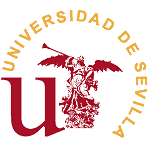 SOLICITUD DE MODIFICACIÓN DE TUTOR DEL TRABAJO FIN DE MÁSTERD/Dª: ………………………….……………………………………………………………… como tutores iniciales del Trabajo Fin de Máster del alumno  ……………………………………………………………………………………………………..EXPONEN:…………………………………………………………………………………………………………………………………………………………………………………………….……………………………………………………………………………………………………..SOLICITAN:……………………………………………………………………………………………………………………………………………………………………………………………..……………………………………………………………………………………………………..……………………………………………………………………………………………………..Tutores propuestos: ………………………………………………………………………………………………………………………………………………………………………………....El alumno está conforme con el cambio de tutores.Y para que conste, firman la presente en Sevilla, a…………........................... de ______Fdo.:     							Fdo.:     Tutores que ofertaron inicialmente 				Tutores propuestosFdo.:Alumno 